Circ.Ai docentiAi genitori degli alunniClasse 1^ A – Scuola SECONDARIA  Plesso Mandello del LarioAl Sig. Sindaco del Comune di Mandello del LarioAll’AlboOggetto: Invito alle famiglie della classe  1 A – Scuola Secondaria - Plesso di Mandello del Lario di tenereprecauzionalmente i propri figli a casa in attesa di ricevere da ATS il provvedimento scritto ATS Brianza per l’immediata quarantena della classeAttivazione DDI per la classe 1^ A – Scuola Secondaria - Plesso di Mandello del Lario.LA DIRIGENTE SCOLASTICAavendo acquisito informazione di un alunno positivo al Covid-19, frequentante la classe 1^ sez. A – Scuola Secondaria di Mandello del Lario;attivate le procedure previste dai protocolli dell’IC “A. Volta” di Mandello del Lario e le Linee Guida dell’ATS Brianza e ministeriali;in via precauzionaleinvita le famiglie di tutti gli alunni della classe 1^A della Scuola Secondaria di 1^ grado del Plesso di Mandello del Lario, a tenere precauzionalmente i propri figli a casa dal giorno 25.11.2020 fino a nuova comunicazione in attesa di ricevere da ATS il provvedimento scritto.A partire dal giorno 25.11.2020 sarà attivata la DDI per gli alunni della classe.Mandello del Lario,24/11/2020Il dirigente scolasticoProf.ssa Giovanna Lacatena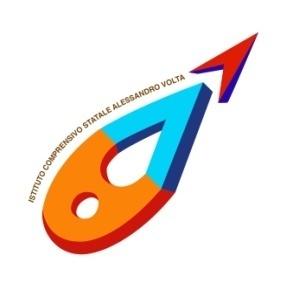 Ministero dell’IstruzioneISTITUTO COMPRENSIVO STATALE "ALESSANDRO VOLTA"di scuola primaria e secondaria di 1° grado  C. F. 83007980135 - C. M. LCIC80400LVia Risorgimento 33 -23826 Mandello del Lario (LC) - tel. 0341-730459Mail: LCIC80400L@istruzione.it – PEC LCIC80400L@pec.istruzione.itSito: www.icmandellolario.edu.it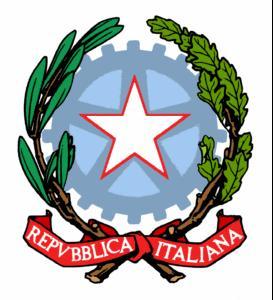 